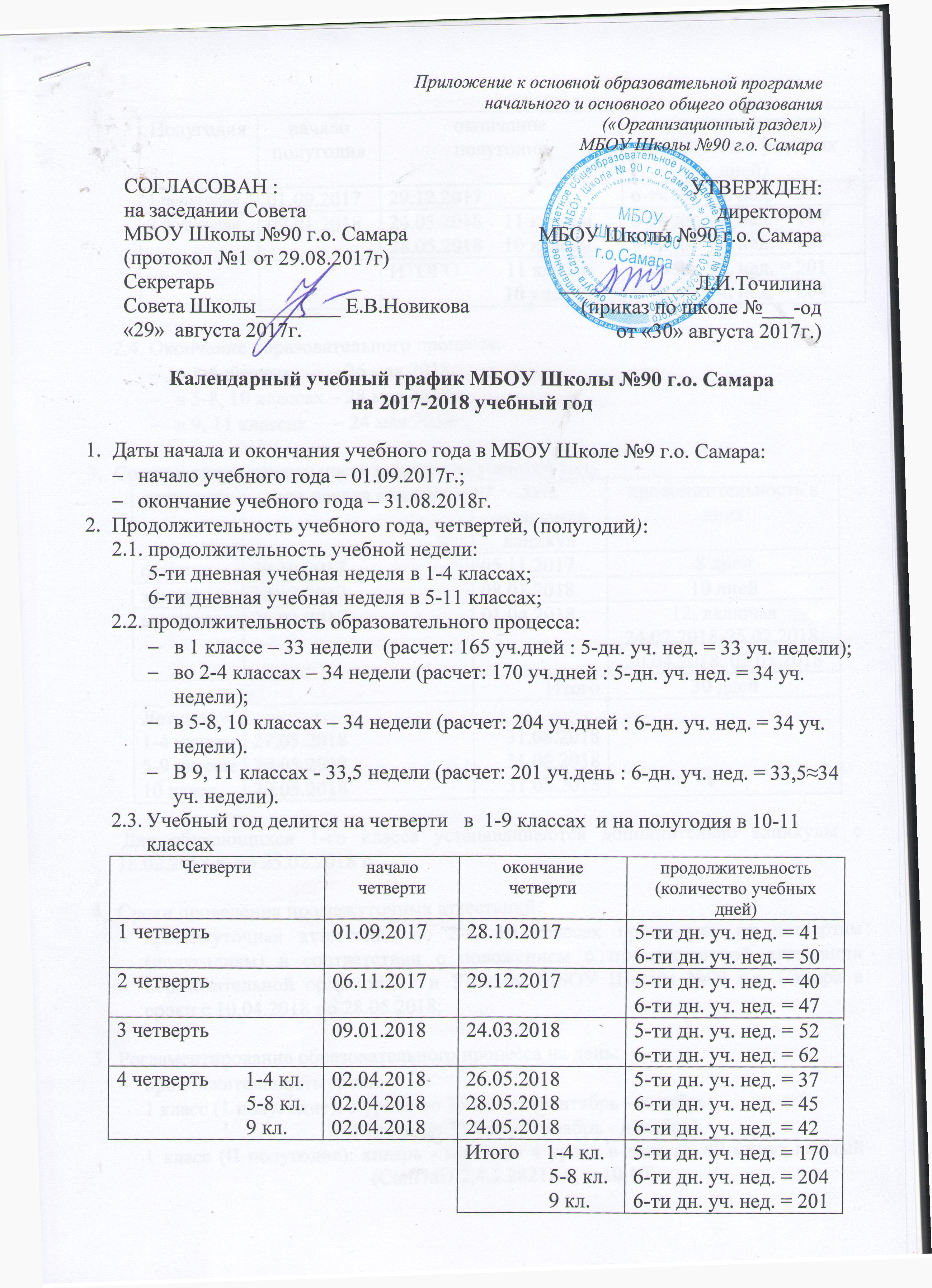 Окончание образовательного процесса:в 1-4 классах       – 26 мая 2018г;в 5-8, 10 классах – 28 мая 2018г;в 9, 11 классах     – 24 мая 2018г.Сроки и продолжительность каникул на учебный год: Для обучающихся 1-го класса устанавливаются дополнительно каникулы с   18.02.2018 г. по 25.02.2018 г. Сроки проведения промежуточных аттестаций:промежуточная аттестация во 2-8, 10 классах проводится по четвертям (полугодиям) в соответствии с положением о промежуточной аттестации образовательной организации и Уставом МБОУ Школы №90 г.о. Самара в сроки с 10.04.2018 по 28.05.2018; Регламентирование образовательного процесса на день:продолжительность урока:1 класс (1 полугодие): 3 урока по 35 минут (сентябрь - октябрь),                                        4 урока по 35 минут (ноябрь - декабрь);1 класс (II полугодие): январь - май - по 4 урока в день по 40 минут каждый        (                                          (СанПиН 2.4.2.2821.10, п.10.10)1 класс (1 полугодие)1 класс (2 полугодие)     для обучающихся 2 - 11 классов – 40 минут :1 смена 1 смена (суббота)          Перерыв между сменами не менее 30 минут (СанПиН 2.4.2.2821.10, п.10.13.)2 смена Полугодияначалополугодияокончаниеполугодияпродолжительность(количество учебных дней)1 полугодие 01.09.201729.12.20176-ти дн. уч. нед. = 972 полугодие09.01.201824.05.2018    11 классы  28.05.2018    10 классы  6-ти дн. уч. нед. = 1046-ти дн. уч. нед. = 107ИТОГО         11 классы                      10 классы6-ти дн. уч. нед. = 2016-ти дн. уч. нед. = 204каникулыдата начала каникулдата окончания каникулпродолжительность в дняхосенние29.10.201705.11.20178 днейзимние30.12.201708.01.201810 днейвесенние25.03.2018 01.04.201812, включая24.02.2018-25.02.2018,   30.04.2018, 02.05.2018Итого30 дней Летние1-4 классы5-9 классы10 класс27.05.201829.05.201829.05.201831.08.201831.08.201831.08.2018Расписание звонковПеремена1 урок8.30-9.05152 урок9.20-9.55253 урокДинамическая пауза или урок физической культуры 10.20-10.5525 мин4 урок11.15-11.5510Расписание звонковПеремена1 урок8.30-9.10102 урок9.20-10.00203 урокДинамическая пауза или урок физической культуры 10.20-11.00204 урок11.20- 12.00155 урок12.15- 12.55Расписание звонковПеремена1 урок8.30-9.10102 урок9.20-10.00203 урок10.20-11.00204 урок11.20- 12.00155 урок12.15- 12.55106 урок 13.10 – 13.50107 урок14.00- 14.40РасписаниеПеремена1 урок8.30-9.10102 урок9.20-10.00103 урок10.10-10.50154 урок11.05-11.45155 урок12.00-12.40106 урок12.50-13.30РасписаниеПеремена   0 урок12.15- 12.55151 урок13.10-13.50102 урок14.00-14.40153 урок14.55-15.35104 урок15.45 -16.25105 урок16.35 -17.15